Рубильная машина Gandini Energy Line 23/42На рубильные машины цена меняется в зависимости от выбранной комплектации. Тип измельчителя: барабанный. Производительность данного измельчителя доходит до 15 м3 в час. Данный измельчитель древесины может справиться с деревьями и ветками, диаметр которых не превышает 23 см. Материалы корпуса выполнены из высоко-износостойкой стали шведского производства. Стандартная комплектация доступна в двух исполнениях: навесной – агрегатируется на трактор и автономный - работает от собственного двигателя.  Технические характеристики:Набор дополнительных опций: Усиленный двигатель - Detroit VM D704 TE2 - 83 л.с.Дополнительный подающий роликМеханизм калибровки (изменения размера) выходящей щепыРубильная машина Gandini Energy Line 30/60На рубильные машины цена меняется в зависимости от выбранной комплектации. Тип измельчителя: барабанный. Производительность данного измельчителя доходит до 25 м3 в час. Данный измельчитель древесины может справиться с деревьями и ветками, диаметр которых не превышает 30 см. Материалы корпуса выполнены из высоко-износостойкой стали шведского производства. Стандартная комплектация доступна в двух исполнениях: навесной – агрегатируется на трактор и автономный - работает от собственного двигателя.  Технические характеристики:Набор дополнительных опций: Дополнительный подающий роликМеханизм калибровки (изменения размера) выходящей щепыРадиоуправлениеРубильная машина Gandini Energy Line 40/75На рубильные машины цена меняется в зависимости от выбранной комплектации. Тип измельчителя: барабанный. Производительность данного измельчителя доходит до 40 м3 в час. Данный измельчитель древесины может справиться с деревьями и ветками, диаметр которых не превышает 40 см. Материалы корпуса выполнены из высоко-износостойкой стали шведского производства. Стандартная комплектация доступна в двух исполнениях: навесной – агрегатируется на трактор и автономный - работает от собственного двигателя.  Технические характеристики:Набор дополнительных опций:Усиленный двигатель - Iveco NEF N67 ENT - 246 л.с.Усиленный двигатель - Scania DC09 72A - 320 л.с.Механизм калибровки (изменения размера) выходящей щепыРадиоуправлениеРубильная машина Gandini Energy Line 50/75На рубильные машины цена меняется в зависимости от выбранной комплектации. Тип измельчителя: барабанный. Производительность данного измельчителя доходит до 120 м3 в час. Данный измельчитель древесины может справиться с деревьями и ветками, диаметр которых не превышает 40 см. Материалы корпуса выполнены из высоко-износостойкой стали шведского производства. Стандартная комплектация доступна в двух исполнениях: навесной – агрегатируется на трактор и автономный - работает от собственного двигателя.  Технические характеристики:Набор дополнительных опций:Механизм калибровки (изменения размера) выходящей щепыРадиоуправлениеМодель измельчителя23/42 TPS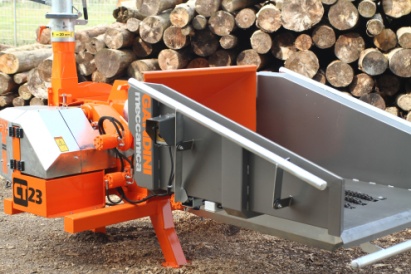 23/42 MTS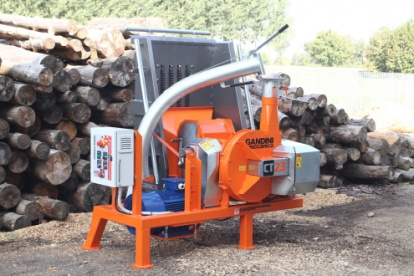 Необходимая мощность базового трактора, л.с.50-80-ВОМ, об/мин1000-Модель двигателя-Lombardini LDW 2204 TurboМощность двигателя, л.с.-64Количество цилиндров, шт-4Максимальный диаметр измельчения, см2323Окно подачи, мм250х500250х500Карданный валНаличие-Количество роликов подачи2 (с независимыми гидромоторами)2 (с независимыми гидромоторами)Поворот желоба 360 градусовНаличиеНаличиеМаксимальная скорость траспортировки, км/ч-80Диаметр барабана, мм400400Ширина барабана, мм500500Производительность, м310-1510-15Регулировка щепы, мм6-206-20Габаритные размеры, см230x180x260340x230x260Вес, кг14002500Модель измельчителя30/60 TPS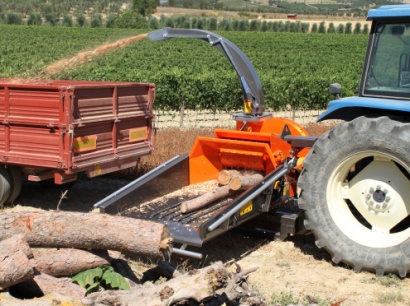 30/60 MTS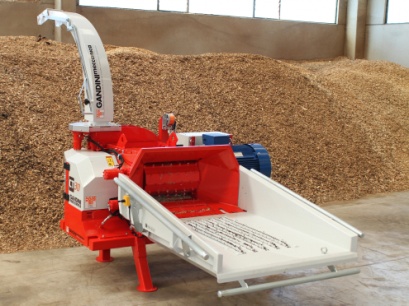 Необходимая мощность базового трактора, л.с.70-130-ВОМ, об/мин1000-Модель двигателя-Iveco N45 MSTМощность двигателя, л.с.-126Количество цилиндров, шт-4Максимальный диаметр измельчения, см3030Окно подачи, мм300x600300x600Карданный валНаличие-Количество роликов подачи2 (с независимыми гидромоторами)2 (с независимыми гидромоторами)Поворот желоба 360 градусовНаличиеНаличиеМаксимальная скорость траспортировки, км/ч-80Диаметр барабана, мм450450Ширина барабана, мм600600Производительность, м318-2518-25Регулировка щепы, мм6-206-20Габаритные размеры, см260x180x280360x230x260Вес, кг16002700Модель измельчителя40/75 TPS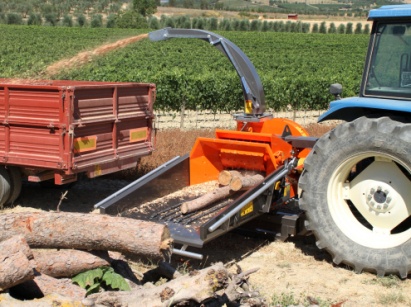 40/75 MTS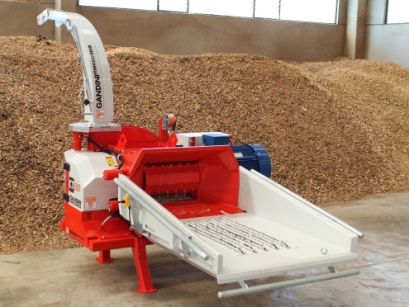 Необходимая мощность базового трактора, л.с.120-200-ВОМ, об/мин1000-Модель двигателя-Iveco NEF N67MN Мощность двигателя, л.с.-175 Количество цилиндров, шт-5Максимальный диаметр измельчения, см4040Окно подачи, мм400x750400x750Карданный валНаличие-Количество роликов подачи2 (с независимыми гидромоторами)2 (с независимыми гидромоторами)Поворот желоба 360 градусовНаличиеНаличиеМаксимальная скорость траспортировки, км/ч-80Диаметр барабана, мм600600Ширина барабана, мм750750Производительность, м330-4030-40Регулировка щепы, мм6-306-30Габаритные размеры, см300x230x300550x240x290Вес, кг38008000Модель измельчителя50/75 TPS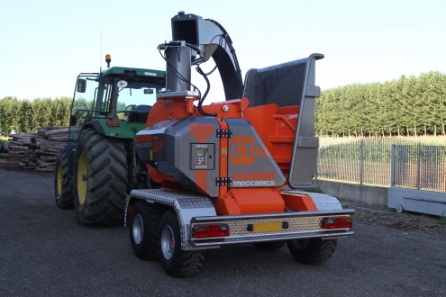 50/75 MTS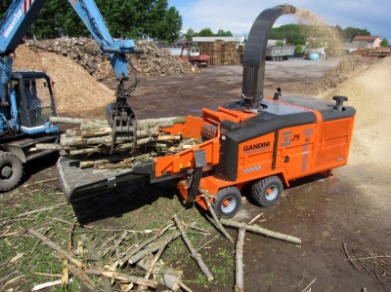 Необходимая мощность базового трактора, л.с.150-320-ВОМ, об/мин1000-Модель двигателя-Scania DC09 72AМощность двигателя, л.с.-487                                                    Количество цилиндров, шт-5Максимальный диаметр измельчения, см5050Окно подачи, мм500x750500x750Карданный валНаличие-Количество роликов подачи2 (с независимыми гидромоторами)2 (с независимыми гидромоторами)Поворот желоба 360 градусовНаличиеНаличиеМаксимальная скорость траспортировки, км/ч-80Диаметр барабана, мм75007500Ширина барабана, мм10001000Производительность, м360-12060-120Регулировка щепы, мм6-306-30Габаритные размеры, см350x230x300650x245x300Вес, кг510012000